​Zum Ursprung dieses Themas nochmal zurück: Bei mir hat es jetzt funktioniert.Ich stelle euch die wichtigen Punkte einmal zusammen, die ich bei mir noch angepasst habe:- Dell Latitude E5510 mit serieller Schnittstelle und Windows XP Professional- Neue Installationsdateien vom DoItAuto Admin bekommen (nur erste Setup installiert, nicht das zweite, nur für ADS)- OBD.ini bei jetziger Installation nicht dabei, ist nur für ADS- im COM1 FIFO Puffer: Empfangspuffer auf 14; Übertragungspuffer 8 (ohne diese Anpassung komme ich auf jeden Fall nicht rein, habe ich gegengeprüft)- Ediabas.ini im Anhang- DoItAuto Interface auf ADS gestellt- ADS Treiber installiert (siehe Readme_ADS_setup.txt)- an der Registry habe ich NICHTS geändert (wie von anderen hier mal beschrieben)- für den M50B25 mit Vanos DME3.31.ipo und DME3.31.prg (aus: https://www.motor-talk.de/forum/inpa-auf-ads-interface-einstellen-t4611723.html?page=1 )​; Die Dateien selbst kann ich hier leider nicht hochladen, kann ich aber sonst gerne zur Verfügung stellen. Einfach ne PN schreiben.Add the .ipo file to C:\EC-APPS\INPA\SGDAT and the .prg file to C:\EDIABAS\ECUDie Dateien sind bei einem M50B25 OHNE Vanos wohl nochmal anders als diese! Diese hab ich leider nicht, da meine Motoren nur Vanos haben.​  -> Das ist nur notwendig, wenn man in das Motorsteuergerät möchte. Ins Kombi-Instrument oder ins ABS Steuergerät bin ich auch ohne diese EInstellungen gekommen. Deshalb würde ich bei den Tests immer erst versuchen ins Kombi Instrument hereinzukommen wenn ihr Probleme habt in euer Motorsteuergerät zu kommen -> So wisst ihr, dass der Zugriff aufs Auto schonmal geht und nur noch die Datei für das Motorsteuergerät falsch ist.Ich kriege manchmal noch die Fehlermeldung mit der Skriptbearbeitung, aber ich glaube da scheint manchmal die Übertragung nicht ganz zu klappen. Ich drücke sie dann mit ja weg und irgendwann komm ich in den Fehlerspeicher rein.Was mir noch aufgefallen ist: Bei einem Bekannten (E30 Umbau auf M50B25 mit Vanos) muss ich im Gegensatz zu meinem originalen E36 325i M50B25 mit Vanos das DoItAuto Interface auf OBD stellen, damit ich reinkomme (Im Inpa wird dann zwar die Zündung als "Aus" gekennzeichnet, im Gegensatz zu meinem E36); jedoch komme ich dann rein -> Das würde ich eher auf den Umbau schieben, verstehe ich auch nicht so ganzDME3.331 für M50B25 mit Vanos (ohne diese Anpassung geht es auch nicht)INPA auf ADS Interface einstellen ?ich habs wieder gefunden! Hier, der Thread dazu und hier das vollständige Archiv. Ich hoffe so geht das. Ich hab dir die Variantenbeschreibungsdatei unterschlagen. Mein Fehlerwww.bimmerforums.co.uk/.../index5.htmlUnd im Anhang die richtige Datei.Add the .ipo file to C:\EC-APPS\INPA\SGDAT and the .prg file to C:\EDIABAS\ECUAus <https://www.motor-talk.de/forum/inpa-auf-ads-interface-einstellen-t4611723.html?page=1> WENN KEIN VANOS; NOCH ANDERE DATEI:Hi!Laut weiteren Internetrecherchen liegt es evtl daran, dass mein 92er keine Vanos hat und deswegen ein anderes File braucht ( M3.1 statt M3.31 oder so ähnlich...). @duesi, hast du es bei dir an einem Vanos motor oder einem OHNE vanos hinbekommen?GrußAus <https://www.motor-talk.de/forum/inpa-auf-ads-interface-einstellen-t4611723.html?page=1> Für die Allgemeine Fehlersuche finde ich auch dieses Dokument ganz gut:Diese Installationsanleitung und die Dateien dafür habe ich im Privaten Chat vom DoItAuto Admin bekommen.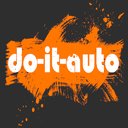 Online doitauto Administrator Hallo,die Software die geladen hast sind alles Schrott, wo hast du diese her? hier versuche hiermithttps://mobydic.de/files/public-docs/EA80X.zipZusammenkommen ist ein Beginn, zusammenbleiben ist ein Fortschritt, zusammenarbeiten ist ein Erfolg. Henry FordOnline henbo266 Anfänger ok probiere ich morgen gleich mal aus, danke für die rasche Antwort. Die habe ich mal von einem Bekannten bekommen, schon vor längerer Zeit. Ich melde mich morgen wieder dazu.Online doitauto Administrator das EA90 funktioniert nicht richtig mit ADS/OBD nehme das vom Link erst Step1 danach step2 ausführenZusammenkommen ist ein Beginn, zusammenbleiben ist ein Fortschritt, zusammenarbeiten ist ein Erfolg. Henry FordOnline henbo266 Anfänger lädt noch runter. Sonst noch irgendwas besonderes was ich beachten muss oder das übliche mit den Com-Ports sowie die ediabas.ini und obd.ini? Oder ist da ne kurzanleitung dabei?Online 
doitauto 
Administrator 
doitauto
obd.ini nix machen, und beim Umschaltung ADS auf obd gibt es in dem Ordner eine kleine Software wo das ediabas.ini Einstellung ändert, je nach dem wie du es verwenden willst.

Achtung:



wenn du Fahrzeuge hast unter Baujahr 1996, dann das Step2 nicht installieren sondern nur das Step1 Installieren. Dann solltest du eine obd.ini ins Verzeichnis schieben das Step1 hat das obd.ini nicht und es installiert es auch nicht.Aus <https://forum.doitauto.de/wcf/conversation/28085-inpa/?messageID=44452#message44452> ADS Treiber InstallationDie Treiber hast Du schon, sie sind nur nicht aktiviert !Du öffnest ein DOS Fenster (Bei Win 7 mit vollen Administratorrechten natürlich) und navigierst darin zum Pfad C:\EDIABAS\HARDWARE\ADS\ADS32Dort führst Du die ADSSETUP.EXE aus.Im DOS Fenster wird dir dann (bis auf eine unwichtige Fehlermeldung) zurückgemeldet daß das Setuperfolgreich abgeschlossen ist.Rechner neu starten !Jetzt die Datei EDIABAS.INI mit einem Texteditor öffnen (ist im Pfad C:\EDIABAS\BIN\) Wenn Du die ganzen Einträge herunterscrollst wirst Du einen Eintrag finden der so heisst:INTERFACE = STD:OBDdiesen änderst Du auf:INTERFACE = ADS(Achtung, bitte dort ändern wo nicht das Semikolon am Anfang der Zeile davorsteht, das sind nur Herstellerkommentareund man kann sich schnell mal bei der Zeile vergucken)Danach sollte das Auslesen klappen. Wenn Du wieder neuere Fahrzeuge auslesen möchtest musstDu den Eintrag auf seinen alten Wert zurückstellen.Ich habe mir selber ein kleines Programm geschrieben, was diese Änderung für mich per Mausklickdurchführt, je nachdem ob ich alte oder neue BMWs auslesen möchte.Das erspart mir das lästige Umstellen der EDIABAS.INIAch so, falls Du mit nem DOS Fenster nicht klarkommst (navigieren zum Pfad) dann kannst Duauch direkt auf die ADSSETUP.EXE klicken.Allerdings kannst Du dann nicht genau sehen ob das Setup erfolgreich war, weil Windows nachdem Aufruf das DOS-Fenster wieder ruckzuck schließt - ohne daß man was genaues erkennen kann.Die sichere Methode ist eben direkt übers DOS Fenster zu arbeiten, ausserdem sieht das dazu auchReadme:Installation des ADS-Treibers fuer Windows NT 4.0Mit dem Installationsprogramm ADSSETUP wird derADS-Treiber installiert.2. Melden Sie sich auf Ihrem Rechner als Administrator an   3. Starten Sie eine DOS-Box und starten Sie ADSSETUP.EXE    Nach dem Ausfuehren erscheint die Meldung:        Installing DirectNT driver ....... done        Please reboot the machine now.4. Starten Sie den Rechner neu ( jetzt wieder als normaler   Anwender )5. Der Treiber ist jetzt installiert.